Student Thank you email: Friday, March 16 Thank you for attending Grateful Gator Day! Your participation helped us send more than 3,000 handwritten thank you notes to UF donors. People donate to the University of Florida for a variety of reasons and to a range of departments, programs, and scholarships, but it all comes down to loving UF and its extraordinary Gator Nation. 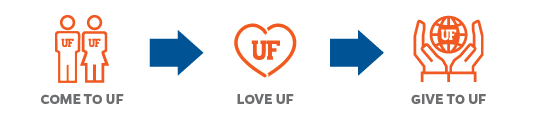 Thank you for being a Grateful Gator!Photos and videos from the event will be available soon here. 